§13068.  Decisions1.  Licensing.  After hearing, the commission may affirm, modify or reverse the director's decision to deny an examination, license or renewal license or, in its discretion, file a complaint in the District Court pursuant to Title 4, chapter 5 and Title 5, section 10051 to determine whether a license may be denied.[PL 1999, c. 547, Pt. B, §75 (AMD); PL 1999, c. 547, Pt. B, §80 (AFF).]2.  Violation of chapter.  If, after hearing, the commission finds that a violation of this chapter has occurred, it may:A.  Reprimand the person or entity;  [PL 1987, c. 395, Pt. A, §212 (NEW).]B.  Require the person or entity to comply with such terms and conditions as it determines necessary to correct the basis for the violation or prevent further violations by issuing a cease and desist order. Violation of a cease and desist order shall constitute a violation of this chapter;  [PL 1987, c. 395, Pt. A, §212 (NEW).]C.  Assess the violator a fine of no more than $2,000 a violation;  [PL 1987, c. 395, Pt. A, §212 (NEW).]D.  Suspend or revoke any license issued under this chapter; or  [PL 1987, c. 395, Pt. A, §212 (NEW).]E.  Report its findings and recommendations to the Attorney General or the district attorney recommending prosecution.  [PL 1987, c. 395, Pt. A, §212 (NEW).][PL 1987, c. 395, Pt. A, §212 (NEW).]3.  Appeals. [PL 2007, c. 402, Pt. BB, §13 (RP).]Notwithstanding the provisions of Title 10, section 8003, subsection 5‑A, revocations ordered by the commission are subject to judicial review exclusively in the Superior Court in accordance with Title 5, chapter 375, subchapter 7.  [PL 2007, c. 402, Pt. BB, §13 (NEW).]SECTION HISTORYPL 1987, c. 395, §A212 (NEW). PL 1999, c. 547, §§B75,78 (AMD). PL 1999, c. 547, §B80 (AFF). PL 2007, c. 402, Pt. BB, §13 (AMD). The State of Maine claims a copyright in its codified statutes. If you intend to republish this material, we require that you include the following disclaimer in your publication:All copyrights and other rights to statutory text are reserved by the State of Maine. The text included in this publication reflects changes made through the First Regular and Frist Special Session of the 131st Maine Legislature and is current through November 1, 2023
                    . The text is subject to change without notice. It is a version that has not been officially certified by the Secretary of State. Refer to the Maine Revised Statutes Annotated and supplements for certified text.
                The Office of the Revisor of Statutes also requests that you send us one copy of any statutory publication you may produce. Our goal is not to restrict publishing activity, but to keep track of who is publishing what, to identify any needless duplication and to preserve the State's copyright rights.PLEASE NOTE: The Revisor's Office cannot perform research for or provide legal advice or interpretation of Maine law to the public. If you need legal assistance, please contact a qualified attorney.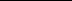 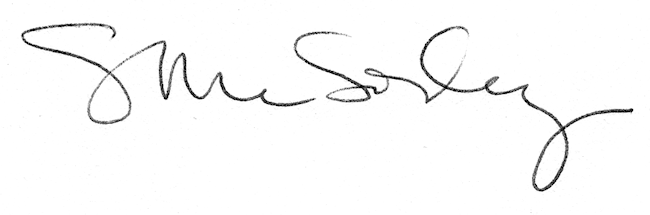 